Name/Logo der SchuleName/Logo der SchuleName/Logo der SchuleBetriebsanweisungFür das Arbeiten mit demKonvektomaten Raumverantwortlich Raumverantwortlich Raumverantwortlich Gefahren für Mensch und UmweltGefahren für Mensch und UmweltGefahren für Mensch und UmweltGefahren für Mensch und UmweltGefahren für Mensch und UmweltGefahren für Mensch und UmweltGefahren für Mensch und Umwelt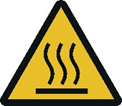 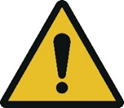 Es bestehen Gefährdungen durch:an den Beschickungstüren austretende Mikrowellenheiße Teile und heißes GargutÜberschwappen von heißen Flüssigkeitenunzureichende Standsicherheitaustretenden HeißdampfEs bestehen Gefährdungen durch:an den Beschickungstüren austretende Mikrowellenheiße Teile und heißes GargutÜberschwappen von heißen Flüssigkeitenunzureichende Standsicherheitaustretenden HeißdampfEs bestehen Gefährdungen durch:an den Beschickungstüren austretende Mikrowellenheiße Teile und heißes GargutÜberschwappen von heißen Flüssigkeitenunzureichende Standsicherheitaustretenden HeißdampfEs bestehen Gefährdungen durch:an den Beschickungstüren austretende Mikrowellenheiße Teile und heißes GargutÜberschwappen von heißen Flüssigkeitenunzureichende Standsicherheitaustretenden HeißdampfEs bestehen Gefährdungen durch:an den Beschickungstüren austretende Mikrowellenheiße Teile und heißes GargutÜberschwappen von heißen Flüssigkeitenunzureichende Standsicherheitaustretenden HeißdampfSchutzmaßnahmen und VerhaltensregelnSchutzmaßnahmen und VerhaltensregelnSchutzmaßnahmen und VerhaltensregelnSchutzmaßnahmen und VerhaltensregelnSchutzmaßnahmen und VerhaltensregelnSchutzmaßnahmen und VerhaltensregelnSchutzmaßnahmen und Verhaltensregeln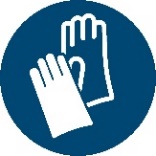 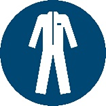 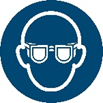 Bei Kochbehältern, in denen sich Kochgut während des Garens verflüssigt (Sud oder Bratensaft), nicht über Augenhöhe einschieben, sodass das garende Kochgut immer beobachtet werden kannWird während des Betriebs die Tür geöffnet, können besonders beim Dämpfen größere Dampfmengen austreten. Deshalb die Tür zunächst nur einen spaltbreit öffnen, den Dampf abziehen lassen und dann erst ganz öffnen. Durch den Abluftstutzen wird bei der Garraum- Entfeuchtung Dampf abgeblasen. Deshalb nicht in den Abluftstutzen schauen oder die Hand darüber halten.Zum Herausziehen/-fahren der heißen Roste oder Behälter Isolierhandschuhe benutzen. Gerätetür immer bis zum Anschlag öffnen und einrasten lassen. Dämpferinnenraum und Innenseite der Tür nicht berühren!Bei der Reinigung des Dämpferinnenraumes mit ätzenden bzw. reizenden Reinigungsmitteln immer Schutzhandschuhe und Schutzbrille tragenBei Kochbehältern, in denen sich Kochgut während des Garens verflüssigt (Sud oder Bratensaft), nicht über Augenhöhe einschieben, sodass das garende Kochgut immer beobachtet werden kannWird während des Betriebs die Tür geöffnet, können besonders beim Dämpfen größere Dampfmengen austreten. Deshalb die Tür zunächst nur einen spaltbreit öffnen, den Dampf abziehen lassen und dann erst ganz öffnen. Durch den Abluftstutzen wird bei der Garraum- Entfeuchtung Dampf abgeblasen. Deshalb nicht in den Abluftstutzen schauen oder die Hand darüber halten.Zum Herausziehen/-fahren der heißen Roste oder Behälter Isolierhandschuhe benutzen. Gerätetür immer bis zum Anschlag öffnen und einrasten lassen. Dämpferinnenraum und Innenseite der Tür nicht berühren!Bei der Reinigung des Dämpferinnenraumes mit ätzenden bzw. reizenden Reinigungsmitteln immer Schutzhandschuhe und Schutzbrille tragenBei Kochbehältern, in denen sich Kochgut während des Garens verflüssigt (Sud oder Bratensaft), nicht über Augenhöhe einschieben, sodass das garende Kochgut immer beobachtet werden kannWird während des Betriebs die Tür geöffnet, können besonders beim Dämpfen größere Dampfmengen austreten. Deshalb die Tür zunächst nur einen spaltbreit öffnen, den Dampf abziehen lassen und dann erst ganz öffnen. Durch den Abluftstutzen wird bei der Garraum- Entfeuchtung Dampf abgeblasen. Deshalb nicht in den Abluftstutzen schauen oder die Hand darüber halten.Zum Herausziehen/-fahren der heißen Roste oder Behälter Isolierhandschuhe benutzen. Gerätetür immer bis zum Anschlag öffnen und einrasten lassen. Dämpferinnenraum und Innenseite der Tür nicht berühren!Bei der Reinigung des Dämpferinnenraumes mit ätzenden bzw. reizenden Reinigungsmitteln immer Schutzhandschuhe und Schutzbrille tragenBei Kochbehältern, in denen sich Kochgut während des Garens verflüssigt (Sud oder Bratensaft), nicht über Augenhöhe einschieben, sodass das garende Kochgut immer beobachtet werden kannWird während des Betriebs die Tür geöffnet, können besonders beim Dämpfen größere Dampfmengen austreten. Deshalb die Tür zunächst nur einen spaltbreit öffnen, den Dampf abziehen lassen und dann erst ganz öffnen. Durch den Abluftstutzen wird bei der Garraum- Entfeuchtung Dampf abgeblasen. Deshalb nicht in den Abluftstutzen schauen oder die Hand darüber halten.Zum Herausziehen/-fahren der heißen Roste oder Behälter Isolierhandschuhe benutzen. Gerätetür immer bis zum Anschlag öffnen und einrasten lassen. Dämpferinnenraum und Innenseite der Tür nicht berühren!Bei der Reinigung des Dämpferinnenraumes mit ätzenden bzw. reizenden Reinigungsmitteln immer Schutzhandschuhe und Schutzbrille tragenVerhalten bei Störungen und im GefahrenfallVerhalten bei Störungen und im GefahrenfallVerhalten bei Störungen und im GefahrenfallVerhalten bei Störungen und im GefahrenfallVerhalten bei Störungen und im GefahrenfallVerhalten bei Störungen und im GefahrenfallVerhalten bei Störungen und im GefahrenfallBei Schäden sofort Ausschalten und Lehrer informieren.Schäden nur vom Fachmann beseitigen lassen.Bei Schäden sofort Ausschalten und Lehrer informieren.Schäden nur vom Fachmann beseitigen lassen.Bei Schäden sofort Ausschalten und Lehrer informieren.Schäden nur vom Fachmann beseitigen lassen.Bei Schäden sofort Ausschalten und Lehrer informieren.Schäden nur vom Fachmann beseitigen lassen.Erste HilfeErste HilfeErste HilfeErste HilfeErste HilfeErste HilfeErste Hilfe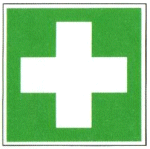 Den Lehrer (Ersthelfer) informieren (siehe Alarmplan) Verletzungen sofort versorgenEintragung in das Verbandbuch vornehmen      Notruf: (0)112					Krankentransport:  (0)19222Den Lehrer (Ersthelfer) informieren (siehe Alarmplan) Verletzungen sofort versorgenEintragung in das Verbandbuch vornehmen      Notruf: (0)112					Krankentransport:  (0)19222Den Lehrer (Ersthelfer) informieren (siehe Alarmplan) Verletzungen sofort versorgenEintragung in das Verbandbuch vornehmen      Notruf: (0)112					Krankentransport:  (0)19222Den Lehrer (Ersthelfer) informieren (siehe Alarmplan) Verletzungen sofort versorgenEintragung in das Verbandbuch vornehmen      Notruf: (0)112					Krankentransport:  (0)19222Instandhaltung, EntsorgungInstandhaltung, EntsorgungInstandhaltung, EntsorgungInstandhaltung, EntsorgungInstandhaltung, EntsorgungInstandhaltung, EntsorgungInstandhaltung, EntsorgungReinigungsarbeiten nur bei abgekühltem Gerät vornehmen.Mängel sind umgehend dem Lehrer bzw. Vorgesetzten zu melden.Instandsetzung nur durch beauftragte und unterwiesene Personen.E- Check alle 4 Jahre durch eine Elektrofachkraft.Reinigungsarbeiten nur bei abgekühltem Gerät vornehmen.Mängel sind umgehend dem Lehrer bzw. Vorgesetzten zu melden.Instandsetzung nur durch beauftragte und unterwiesene Personen.E- Check alle 4 Jahre durch eine Elektrofachkraft.Reinigungsarbeiten nur bei abgekühltem Gerät vornehmen.Mängel sind umgehend dem Lehrer bzw. Vorgesetzten zu melden.Instandsetzung nur durch beauftragte und unterwiesene Personen.E- Check alle 4 Jahre durch eine Elektrofachkraft.Reinigungsarbeiten nur bei abgekühltem Gerät vornehmen.Mängel sind umgehend dem Lehrer bzw. Vorgesetzten zu melden.Instandsetzung nur durch beauftragte und unterwiesene Personen.E- Check alle 4 Jahre durch eine Elektrofachkraft.Freigabe:Bearbeitung:14. Juni 2021Freigabe:SchulleitungBearbeitung:14. Juni 2021